Приложение №1к решению Совета народных депутатов Крапивинского муниципального округаот 10.10.2022 № 354Схема границ населенного пункта: с. Борисово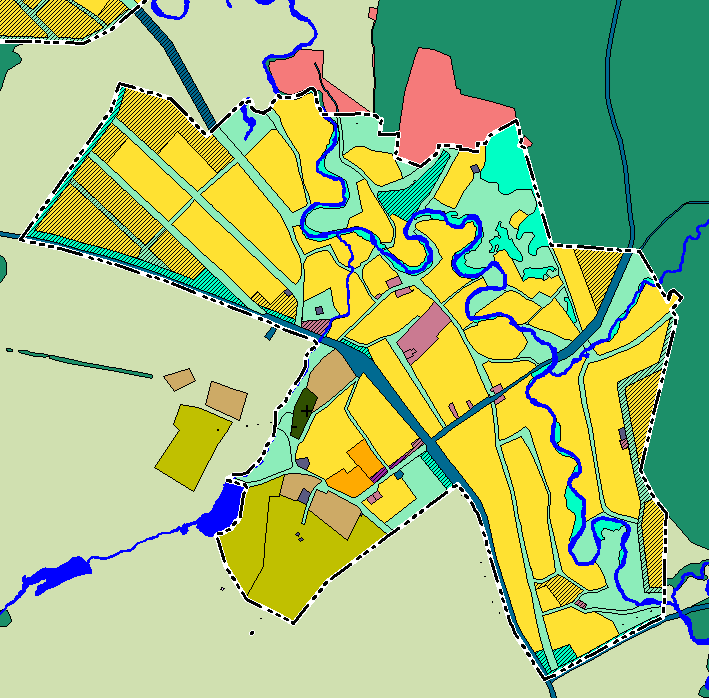 Схема границ населенного пункта: д. Максимово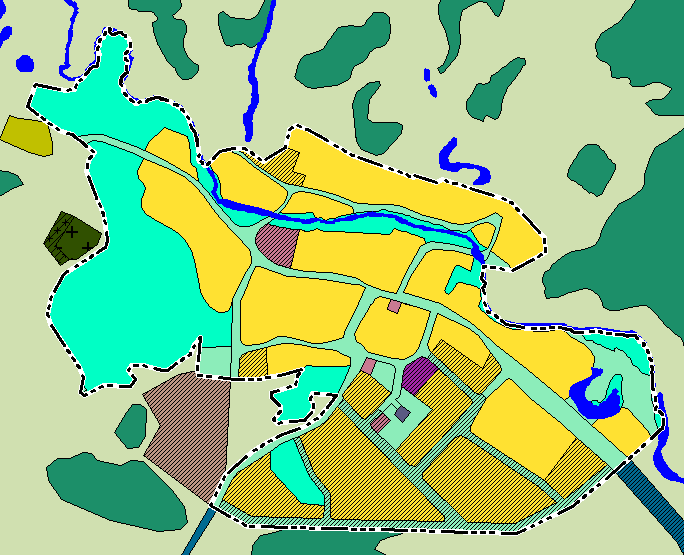 